PHIẾU ĐỀ NGHỊ SỬ DỤNG PHÒNG MÁY VI TÍNHKính gửi: 	- BAN GIÁM HIỆU	- PHÒNG QUẢN LÝ CÔNG NGHỆ THÔNG TINHọ và Tên: 	Chức vụ:	Đơn vị công tác:	 Đề nghị được sử dụng phòng máy vi tính khu vực	   Quận 1 	 Thủ đứcSố lượng phòng cần sử dụng:……….Phòng. Số lượng sinh viên/ học viên:	Giảng viên trực tiếp hướng dân:	Đơn vị công tác:	Số CMND (nếu là giảng viên mời ngoài):	Thời gian sử dụng:Mục đích sử dụng phòng máy: 	          Giảng	      Thi	   Tập huấn.Các phần mềm cần sử dụng:	Kính đề nghị Phòng QLCNTT xem xét, giải quyết./.	Lãnh đạo đơn vị	    Người đề nghị	(Ký tên và ghi rõ họ tên)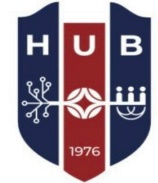 TRƯỜNG ĐẠI HỌC NGÂN HÀNGTP. HỒ CHÍ MINH
CỘNG HÒA XÃ HỘI CHỦ NGHĨA VIỆT 
Độc lập – Tự do – Hạnh phúc
Thành phố Hồ Chí Minh, ngày .........tháng.......... năm.................. STTGiảng viên/ Người Hướng dẫnNgàyGiờ bắt đầuGiờ kết thúc123